Об утверждении муниципальной программы«Развитие физической культуры, спорта и создание условий для формирования здорового образа жизни на территории Няндомского муниципального округа»	Руководствуясь статьей 16 Федерального закона от 6 октября 2003 года  № 131-ФЗ «Об общих принципах организации местного самоуправления в Российской Федерации»,  в соответствии с пунктом 26 Порядка разработки, реализации и оценки эффективности муниципальных программ Няндомского муниципального округа Архангельской области, утвержденного постановлением администрации Няндомского муниципального округа Архангельской области от 9 января 2023 года № 1-па,  пунктом 3.2. статьи 6 Устава Няндомского муниципального округа Архангельской области, администрация Няндомского муниципального округа Архангельской области, п о с т а н о в л я е т:Утвердить прилагаемую муниципальную программу «Развитие физической культуры, спорта и создание условий для формирования здорового образа жизни на территории Няндомского муниципального округа».Опубликовать в периодическом печатном издании «Вестник Няндомского района» и разместить настоящее постановление на официальном сайте администрации Няндомского муниципального округа Архангельской области.Настоящее постановление вступает в силу со дня его официального опубликования.,       УТВЕРЖДЕНАпостановлением администрацииНяндомского муниципального округа                                                                  Архангельской областиот «19» января 2023 г. № 29-паМуниципальная программа«Развитие физической культуры, спорта и создание условий для формирования здорового образа жизни на территории Няндомского муниципального округа»ПАСПОРТмуниципальной программы«Развитие физической культуры, спорта и создание условий для формирования здорового образа жизни на территории Няндомского муниципального округа»1. Основные положения2. Целевые показатели муниципальной программыРаздел 1. Приоритеты муниципальной политики в сфере реализации муниципальной программыНа 1 января  2022 года численность  постоянного населения Няндомского  муниципального округа составила 24 158 человек. Из них 77,2% проживают в городе, 22,8 % - в сельской местности. Плотность населения  составляет 2,9 жителя на 1 квадратный километр. Физическая культура и спорт - один из важнейших стратегических ресурсов, способствующий развитию полноценного, здорового общества и отдельного человека, формированию и расширению спектра видов досуговой деятельности, созданию условий для социализации личности. В течение последних лет в Няндомском  муниципальном округе упорядочена система организации и проведения официальных физкультурных и спортивных мероприятий. Растёт количество мероприятий спортивной направленности и число их участников, для детей и молодёжи появились новые формы спортивных мероприятий, что делает их более массовыми и привлекательными. Успешно реализуется федеральный проект «Спорт - норма жизни» национального проекта «Демография». Таблица 1Динамика доли  граждан, занимающихся физической культурой и спортом, за 2019-2021 годы(процент) Вместе с тем, уровень развития физической культуры и спорта еще не в полной мере соответствует предъявляемым требованиям. 	Материально - техническая база для занятий спортом требует постоянного обновления и дополнения, инфраструктура  сферы развита недостаточно, поэтому считаем, что к решению данного вопроса следует подходить комплексно, на основе  программно-целевого метода. Роль физической культуры и спорта в современном обществе становится не только все более заметным социальным, но и политическим фактором. Вовлеченность широких масс населения в физическую культуру, а также успехи на международных спортивных аренах являются бесспорным доказательством жизнеспособности и духовной силы любой нации. Современный спорт высших достижений предъявляет новые, более высокие, требования, к качеству подготовки спортивного резерва для сборных команд России. В рамках реализации регионального проекта «Спорт норма жизни» (национальный проект «Демография») стоит задача увеличения доли граждан, систематически занимающихся физической культурой и спортом путем создания системы подготовки спортивного резерва и развития спортивной инфраструктуры. Для реализации данного проекта были проведены работы по изменению типа учреждения МБУ «Няндомская спортивная школа» из учреждения спортивной подготовки в учреждение дополнительного образования, осуществляющее подготовку спортивного резерва для спортивных сборных команд Архангельской области. Оказываемые спортивной школой услуги соответствуют стандартам спортивной подготовки.В муниципальной программе учтены основные положения государственной программы Российской Федерации «Развитие физической культуры и спорта», утвержденной постановлением Правительства Российской Федерации от 30 сентября 2021 года N 1661; Федерального закона от 4 декабря 2007 года N 329-ФЗ «О физической культуре и спорте в Российской Федерации»; Стратегии социально-экономического развития Архангельской области до 2035 года, утвержденной областным законом от 18 февраля 2019 года N 57-5-ОЗ, а также иных актов в соответствующих сферах деятельности: Указа Президента Российской Федерации от 24 марта 2014 года N 172 "О Всероссийском физкультурно-спортивном комплексе «Готов к труду и обороне» (ГТО)"; Указа Президента Российской Федерации от 7 мая 2018 года N 204 «О национальных целях и стратегических задачах развития Российской Федерации на период до 2024 года»; Указа Президента Российской Федерации от 21 июля 2020 года N 474 «О национальных целях развития Российской Федерации на период до 2030 года»; Стратегии  развития спортивной индустрии до 2035 года, утвержденной распоряжением Правительства Российской Федерации от 3 июня 2019 года N 1188-р; Федерального проекта «Спорт – норма жизни» Национального проекта «Демография».Выполнение мероприятий муниципальной программы в полном объеме предусматривает реализацию целей государственной  и муниципальной политики в сфере физической культуры и спорта,  способствует  повышению ее экономической рентабельности и раскрытию социального потенциала жителей.Раздел 2. РЕСУРСНОЕ ОБЕСПЕЧЕНИЕмуниципальной программы  «Развитие физической культуры, спорта и создание условий для формирования здорового образа жизни   на территории Няндомского  муниципального округа»Раздел 3. Характеристика подпрограмм муниципальной программы 3.1. Подпрограмма  1 «Развитие физической культуры и спорта в Няндомском муниципальном округе» муниципальной программы «Развитие физической культуры, спорта и создание условий для формирования здорового образа жизни  на территории Няндомского муниципального округа»ПАСПОРТ подпрограммы  1 «Развитие физической культуры и спорта в Няндомском муниципальном округе» муниципальной программы «Развитие физической культуры, спорта и создание условий для формирования здорового образа жизни  на территории Няндомского муниципального округа»3.1.1.Характеристика сферы реализации подпрограммы, описание основных проблем и обоснование включения в муниципальную программуСогласно Концепции развития физической культуры и спорта в Российской Федерации важной составной частью государственной социально - экономической политики является всестороннее и эффективное развитие физической культуры и спорта. Приоритетом социальной политики Няндомского муниципального округа является формирование условий, обеспечивающих привлекательность территории, создание комфортных условий для проживания населения.Проводимый в настоящее время экономический курс, устанавливающий приоритетные задачи социально-экономического развития  Няндомского муниципального округа, определяет конкретные первоочередные шаги в социально-культурных сферах, в том числе в сфере физической культуры и спорта.Спорт обретает всё более динамичный характер полноценного социального института. Он активно внедряется в систему образования и воспитания подрастающего поколения, используется как средство отдыха и оздоровления различных групп населения, реабилитации инвалидов, повышает стрессоустойчивость.Систематические занятия физической культурой и спортом не только способствуют укреплению здоровья, но и выполняют такие важные социальные функции, как укрепление нравственности, социальная адаптация, снижение социальной напряжённости, профилактика правонарушений, наркомании, отвлечение подростков от улицы и вредных привычек.Текущее состояние физической культуры и спорта в Няндомском   муниципальном округе характеризуется положительными тенденциями, связанными с развитием спортивных и физкультурных традиций, достижениями спортсменов на региональном и всероссийском уровнях.В настоящее время на территории Няндомского муниципального округа действуют 20 учреждений (в сферах: образование, культура и спорт), обеспечивающих физкультурно-оздоровительную работу с населением. Численность жителей, систематически занимающихся физкультурой и спортом, составляет более 9 000 человек.Таблица 1Динамика численности занимающихся физической культурой и спортом  за период 2019-2021 годы(человек)Ежегодно растет интерес жителей к занятиям спортом и физической культурой. Растёт значимость и престижность приверженности к здоровому образу жизни. В округе долгие годы существует система традиционных массовых физкультурно - спортивных мероприятий: легкоатлетический кросс «Золотая осень»; Всероссийская массовая лыжная гонка «Лыжня России»; Всероссийский легкоатлетический забег «Кросс Нации»; «Турнир по мини-футболу среди дворовых команд»; легкоатлетическая «Майская эстафета»; соревнования в рамках Дня города; открытый городской турнир по боксу; физкультурно-спортивные мероприятия, посвященные памятным датам.  Сохранение системы традиционных массовых физкультурно-оздоровительных мероприятий, создание нормальных условий для занятий спортом должны стать приоритетными для решения главной задачи – привлечения, в первую очередь молодежи, к систематическим занятиям спортом, а также, как можно большего количества жителей Няндомского муниципального округа различных возрастных категорий.Рост интереса населения к занятиям спортом требует значительного увеличения площадей спортивных сооружений, модернизации существующих. Именно поэтому особое внимание уделяется развитию спортивной инфраструктуры и пополнению материально-технической базы на территории Няндомского муниципального округа. Ежегодно ведется обновление спортивной инфраструктуры. В 2022 году были обустроены 2 новых плоскостных спортивных сооружения: беговые дорожки на территории МБОУ «Средняя школа №3» и в городском парке города Няндома. Таблица 2Информация по обустройству и ремонту  объектов спортивной инфраструктуры за 2020-2022 годы(единиц)Ведется активная работа по реализации Всероссийского физкультурно-спортивного комплекса «Готов к труду и обороне». За 2022 год приняло участие в сдаче нормативов ВФСК «Готов к труду и обороне» более 2200 жителей, из них 1300 человек выполнили нормативы на знаки отличия.Основные проблемы текущего состояния физической культуры и спорта в Няндомском муниципальном округе.Несмотря на общую положительную динамику в развитии сферы физической культуры и спорта имеются вопросы, требующие разработки новых подходов их решения. Существуют проблемы в массовом спорте  из-за недостаточного уровня вовлечения населения Няндомского муниципального округа в активные занятия физической культурой и спортом. Важной проблемой является общее ухудшение физического развития и физической подготовленности подрастающего поколения. Известна тревожная тенденция повышения уровней и структур заболеваемости детей. Большинство из них ведут малоподвижный образ жизни.Кроме этого, имеет место отток молодых специалистов из  Няндомского муниципального округа и  недостаточность материально-технической спортивной базы для занятий физической культурой и спортом.3.1.2. ПЕРЕЧЕНЬ МЕРОПРИЯТИЙподпрограммы 1 «Развитие физической культуры и спорта в Няндомском муниципальном округе»муниципальной программы «Развитие физической культуры, спорта и создание условий для формирования здорового образа жизни на территории Няндомского муниципального округа»3.2. Подпрограмма 2  «Развитие муниципального бюджетного учреждения «Няндомская спортивная школа» муниципальной программы «Развитие физической культуры, спорта и создание условий для формирования здорового образа жизни на территории Няндомского муниципального округа»ПАСПОРТподпрограммы 2  «Развитие муниципального бюджетного учреждения «Няндомская спортивная школа» муниципальной программы «Развитие физической культуры, спорта и создание условий для формирования здорового образа жизни на территории Няндомского муниципального округа»3.2.1. Характеристика сферы реализации, описание основных проблем и обоснование включения в муниципальную программуВопросы сохранения и укрепления здоровья подрастающего поколения имеют стратегическое значение в реализации социальной политики на территории Няндомского муниципального округа. Одной из наиболее эффективных форм оздоровления, формирования здорового образа жизни, стремления к двигательной активности детей, подростков и молодежи являются регулярные, организованные на высоком качественном уровне занятия физической культурой и спортом. Приоритетными видами спорта в Няндомском муниципальном округе являются - дзюдо, самбо, лыжные гонки, футбол, волейбол, настольный теннис. В соответствии с Федеральным законом от 04 декабря 2007 года № 329-ФЗ «О физической культуре и спорте в Российской Федерации» здоровье учащихся относится к приоритетным направлениям государственной политики в сфере физической культуры и спорта. Важность такой ориентации чрезмерно высока, поскольку согласно данным Минсоцразвития РФ лишь 14% детей практически здоровы, в то время как более 50% имеют различные функциональные отклонения, до 40% - хронические заболевания. Среди выпускников общеобразовательных организаций Няндомского муниципального округа первое место по имеющейся патологии занимает патология глаз, на втором месте в ранговой структуре - заболевания костно-мышечной системы. Результаты мониторинга состояния здоровья обучающихся позволяют сделать вывод о том, что лишь 13,4 % выпускников общеобразовательных организаций могут быть отнесены к категории здоровых. Свыше 40 % допризывной молодежи не соответствуют требованиям, предъявляемым к прохождению военной службы, в том числе в части выполнения минимальных нормативов физической подготовки. Важными факторами, негативно влияющими на формирование здоровья детей и рост заболеваемости, являются низкая двигательная активность и неэффективное физическое воспитание детей, в том числе с отклонениями в состоянии здоровья. Уроки физической культуры не компенсируют недостаточность двигательной активности обучающихся. Низкая физическая активность способствует росту числа заболеваний сердечно - сосудистой системы, формированию патологии костно-мышечной системы, увеличению травматизма. Значимость проблемы сохранения и укрепления здоровья подрастающего поколения и роль учреждений спортивной подготовки в ее реализации подчеркивается Федеральным законом от 04 декабря 2007 № 329-ФЗ «О физической культуре и спорте в Российской Федерации», в котором говорится, что «учреждения спортивной подготовки создают условия, по укреплению здоровья занимающихся и достижение ими высоких спортивных результатов».Муниципальное бюджетное учреждение дополнительного образования «Няндомская спортивная школа» координирует работу в городе Няндома и Няндомском муниципальном  округе по формированию здорового образа жизни и привлечению детей и молодежи к занятиям спортом. В спортивной школе предусмотрены следующие отделения: дзюдо, самбо, лыжные гонки, футбол, волейбол, настольный теннис. Учебно-тренировочный процесс осуществляют 7 тренеров. Занятия проводятся согласно программам спортивной подготовки. Основными формами деятельности являются теоретические, групповые занятия, учебно-тренировочные сборы, участие в соревнованиях, спортивно-оздоровительная работа, совершенствование спортивного мастерства.Няндомская спортивная школа, являясь учреждением дополнительного образования, призвана способствовать самосовершенствованию, формированию здорового образа жизни, профессиональному самоопределению, достижению высоких спортивных результатов. Перед спортивными школами, деятельность которых направлена на развитие массового спорта, на этапе начальной подготовки ставятся следующие задачи: привлечение максимально возможного числа детей и подростков к систематическим занятиям спортом, достижение высоких спортивных результатов, направленных на развитие их личности, утверждение здорового образа жизни, воспитание физических, морально-этических и волевых качеств. Ежегодно в Няндомской спортивной школе занимается более 200 детей. В ней имеется собственная материально-спортивная база: один спортивный зал; одна лыжная база; один тренажерный зал; два футбольных поля; одна площадка для приема нормативов ВФСК «Готов к труду и обороне»; лыжероллерная трасса общей протяженностью 1 км; две лыжных трассы, протяженность каждой составляет более 3 км. Все спортивные объекты востребованы в полном объеме.Ежегодно ведется работа по улучшению материально-технической базы и санитарно-гигиенических условий Няндомской спортивной школы.При всех сложившихся трудностях, главной задачей тренерского коллектива Няндомской спортивной школы является продолжение работы по формированию здорового образа жизни детей и учащейся молодежи, привлечение в учреждение молодых кадров.Система спортивной подготовки предоставляет значительные возможности для современного решения задач, освоения занимающимися программ дополнительного образования по спортивной подготовке. Стратегия интеграции основного общего образования и спортивной подготовки – реальный путь утверждения вариативности в системе физкультурно-спортивной направленности. Для решения задач по физическому воспитанию, стоящих перед учреждениями спортивной подготовки, необходимо объединить работу по направлениям: - появление полноценной базы в виде физкультурно-оздоровительного комплекса для осуществления учебно-тренировочного процесса в спортивной школе;- проведение современных физкультурно-оздоровительных и спортивно-массовых мероприятий (соревнований, спортивных праздников, благотворительных акций и т.д.); - разработка и апробация программно-методического, нормативно-правового и финансового обеспечения совместной деятельности учреждений дополнительного образования по спортивной подготовке;- укрепление кадровой и материально-технической базы учреждения спортивной подготовки3.2.2. ПЕРЕЧЕНЬ МЕРОПРИЯТИЙ подпрограммы  2 «Развитие муниципального бюджетного учреждения дополнительного образования «Няндомская спортивная школа» муниципальной программы «Развитие физической культуры, спорта и создание условий для формирования здорового образа жизни на территории Няндомского муниципального  округа»Сведения о методике расчета целевых показателей и источниках информации о значениях целевых показателей муниципальной программы«Развитие физической культуры, спорта и создание условий для формирования здорового образа жизни на территории Няндомского муниципального округа»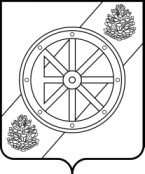 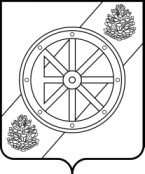 АДМИНИСТРАЦИЯНЯНДОМСКОГО МУНИЦИПАЛЬНОГО ОКРУГААРХАНГЕЛЬСКОЙ ОБЛАСТИП О С Т А Н О В Л Е Н И Еот «19» января 2023 г. № 29 -паг. НяндомаГлава Няндомского муниципального округа    А.В. КононовОтветственный исполнитель  программы- отдел по физической культуре и спорту Управления социальной политики администрации Няндомского муниципального округа Архангельской области (далее – отдел по физической культуре и спорту)Соисполнители программы - МБУ ДО «Няндомская спортивная школа» (далее- спортивная школа);- МБУК «Няндомский районный центр культуры и спорта»;- Управление образования администрации Няндомского муниципального округа Архангельской области;Участники программы- образовательные организации Няндомского муниципального округа; - Управление строительства, архитектуры и ЖКХ администрации Няндомского муниципального округа Архангельской области (далее – Управление СА и ЖКХ);- общественные объединения, осуществляющие деятельность в сфере физической культуры и спорта;- жители Няндомского муниципального округа;- подрядчики, определенные на конкурсной основеЦель и задачи программыЦель: создание системы мотивации у населения Няндомского муниципального округа к занятиям физической культурой и спортом.Задачи:1. Создание условий для всех категорий и групп населения Няндомского муниципального округа для занятий физической культурой и спортом;2. Развитие системы подготовки спортивного резерва Няндомского муниципального округаПериод реализации  программыС 01.01.2023 года  по 31.12.2026 годаОбъемы и источники финансирования программыОбщий объем средств, предусмотренных на реализацию муниципальной программы 95 934,4 тыс. рублей, в том числе  средства бюджета округа – 95 934,4 тыс. рублейПодпрограммы программыПодпрограмма 1 «Развитие физической культуры и спорта в Няндомском муниципальном округе»,Подпрограмма 2 «Развитие муниципального бюджетного учреждения дополнительного образования «Няндомская спортивная школа»Ожидаемые результаты реализации программы 1. Увеличено количество жителей Няндомского муниципального округа, занимающихся массовой физической культурой и спортом, до 500 человек ежегодно.2. Созданы условия для проведения муниципальных, межмуниципальных и областных спортивных мероприятий по лыжным гонкам, мини-футболу, волейболу, баскетболу, боксу, дзюдо  и другим видам спорта.3. Улучшены показатели общекомандного зачета на Беломорских играх по сравнению с показателями предыдущих периодов.4. Увеличено количество спортсменов, включённых в состав сборных команд  Архангельской области  по видам спорта.5. Доля лиц с ограниченными возможностями здоровья и инвалидов, систематически занимающихся физкультурой, спортом,  составляет 9,5 % от общего числа инвалидов и лиц с ограниченными возможностями здоровья.6. Увеличено число лиц, успешно выполнивших нормативы Всероссийского физкультурно-спортивного комплекса «Готов к труду и обороне»№п/пНаименованиепоказателяЕдиница 
измеренияЗначения целевых показателейЗначения целевых показателейЗначения целевых показателейЗначения целевых показателейЗначения целевых показателей№п/пНаименованиепоказателяЕдиница 
измерениябазовый 2022 год2023 год2024 год2025 годзавершающий2026 год12345678Муниципальная программа «Развитие физической культуры, спорта и создание условий для формирования здорового образа жизни  на территории Няндомского муниципального округа»Муниципальная программа «Развитие физической культуры, спорта и создание условий для формирования здорового образа жизни  на территории Няндомского муниципального округа»Муниципальная программа «Развитие физической культуры, спорта и создание условий для формирования здорового образа жизни  на территории Няндомского муниципального округа»Муниципальная программа «Развитие физической культуры, спорта и создание условий для формирования здорового образа жизни  на территории Няндомского муниципального округа»Муниципальная программа «Развитие физической культуры, спорта и создание условий для формирования здорового образа жизни  на территории Няндомского муниципального округа»Муниципальная программа «Развитие физической культуры, спорта и создание условий для формирования здорового образа жизни  на территории Няндомского муниципального округа»Муниципальная программа «Развитие физической культуры, спорта и создание условий для формирования здорового образа жизни  на территории Няндомского муниципального округа»1.Доля граждан, систематически занимающихся физической культурой  и спортом,в общей численности населения Няндомского муниципального округапроценты44,953,055,055,155,52.Количество спортсменов Няндомского муниципального округа, включенных   в состав спортивных сборных команд Архангельской области по видам спортачеловек910111112Подпрограмма  1 «Развитие физической культуры и спорта в Няндомском муниципальном округе»Подпрограмма  1 «Развитие физической культуры и спорта в Няндомском муниципальном округе»Подпрограмма  1 «Развитие физической культуры и спорта в Няндомском муниципальном округе»Подпрограмма  1 «Развитие физической культуры и спорта в Няндомском муниципальном округе»Подпрограмма  1 «Развитие физической культуры и спорта в Няндомском муниципальном округе»Подпрограмма  1 «Развитие физической культуры и спорта в Няндомском муниципальном округе»Подпрограмма  1 «Развитие физической культуры и спорта в Няндомском муниципальном округе»1.Количество изданных информационных буклетов, листовок, опубликованных  материалов по пропаганде здорового образа жизни   единицы58626670742.Количество соревнований областного и всероссийского уровня, в которых приняли участие спортсмены Няндомского  муниципального округаединиц17181920213.Количество официальных проведенных мероприятий в сфере физической культуры и спорта единиц34353637384.Количество проектов (конкурсов) в области физической культуры, спорта и молодежной политики, реализованных с привлечением средств из областного бюджета или грантовой поддержкиединицы233445.Количество жителей,  принявших участие в выполнении нормативов Всероссийского физкультурно-спортивного комплекса «Готов к труду и обороне»человек4005006006007006.Уровень обеспеченности граждан спортивными сооружениямипроценты55,056,057,058,060,0Подпрограмма  2 «Развитие муниципального бюджетного учреждения дополнительного образования «Няндомская спортивная школа»Подпрограмма  2 «Развитие муниципального бюджетного учреждения дополнительного образования «Няндомская спортивная школа»Подпрограмма  2 «Развитие муниципального бюджетного учреждения дополнительного образования «Няндомская спортивная школа»Подпрограмма  2 «Развитие муниципального бюджетного учреждения дополнительного образования «Няндомская спортивная школа»Подпрограмма  2 «Развитие муниципального бюджетного учреждения дополнительного образования «Няндомская спортивная школа»Подпрограмма  2 «Развитие муниципального бюджетного учреждения дополнительного образования «Няндомская спортивная школа»Подпрограмма  2 «Развитие муниципального бюджетного учреждения дополнительного образования «Няндомская спортивная школа»1.Доля уровня повышения учащимися спортивной школы спортивного мастерства (1-3 разряды, КМС и МС)проценты5,06,58,09,010,02.Доля  учащихся, занимающихся в спортивной школе, участвующих в областных и Всероссийских спортивных мероприятияхпроценты35,036,037,038,039,03.Количество  официальных физкультурно-спортивных мероприятий, проведенных спортивной  школой,  в сфере физической культуры и спортаединицы17181920214.Численность  жителей Няндомского муниципального округа,  принявших участие в выполнении нормативов Всероссийского физкультурно-спортивного комплекса «Готов к труду и обороне» на базе МБУ ДО «Няндомская спортивная школа»человек150200225275350Наименование показателя2019 год2020 год2021 годДоля граждан, занимающихся физической культурой и спортом35,0 38,5 40,2 СтатусНаименование муниципальной программы (подпрограммы)Источник финансового обеспеченияОценка финансового обеспечения по годам реализации,  тыс. рублейОценка финансового обеспечения по годам реализации,  тыс. рублейОценка финансового обеспечения по годам реализации,  тыс. рублейОценка финансового обеспечения по годам реализации,  тыс. рублейОценка финансового обеспечения по годам реализации,  тыс. рублейСтатусНаименование муниципальной программы (подпрограммы)Источник финансового обеспеченияВсего2023год2024год2025год2026год12345678Муниципальная
программаРазвитие физической культуры, спорта и создание условий для формирования здорового образа жизни на территории Няндомского муниципального округаВсего, в т.ч.:95 934,422 422,823 467,024 634,625 410,0Муниципальная
программаРазвитие физической культуры, спорта и создание условий для формирования здорового образа жизни на территории Няндомского муниципального округафедеральный бюджет0,00,00,00,00,0Муниципальная
программаРазвитие физической культуры, спорта и создание условий для формирования здорового образа жизни на территории Няндомского муниципального округаобластной бюджет0,00,00,00,00,0Муниципальная
программаРазвитие физической культуры, спорта и создание условий для формирования здорового образа жизни на территории Няндомского муниципального округабюджет округа95 934,422 422,823 467,024 634,625 410,0Подпрограмма 1Развитие физической культуры и спортав Няндомском муниципальном округеВсего, в т.ч.:19 716,43 984,84 806,85 189,95 734,9Подпрограмма 1Развитие физической культуры и спортав Няндомском муниципальном округефедеральный бюджет0,00,00,00,00,0Подпрограмма 1Развитие физической культуры и спортав Няндомском муниципальном округеобластной бюджет0,00,00,00,00,0Подпрограмма 1Развитие физической культуры и спортав Няндомском муниципальном округебюджет округа19 716,43 984,84 806,85 189,95 734,9Подпрограмма 2Развитие муниципального бюджетного учреждения дополнительного образования «Няндомская спортивная школа» Всего, в т.ч.:76 218,018 438,018 660,219 444,719 675,1Подпрограмма 2Развитие муниципального бюджетного учреждения дополнительного образования «Няндомская спортивная школа» федеральный бюджет0,00,00,00,00,0Подпрограмма 2Развитие муниципального бюджетного учреждения дополнительного образования «Няндомская спортивная школа» областной бюджет0,00,00,00,00,0Подпрограмма 2Развитие муниципального бюджетного учреждения дополнительного образования «Няндомская спортивная школа» бюджет округа76 218,018 438,018 660,219 444,719 675,1Ответственный исполнитель подпрограммы отдел по физической культуре и спортуСоисполнителиподпрограммы- Муниципальное бюджетное учреждение культуры «Няндомский районный центр культуры и спорта» (далее – МБУК «НРЦКС»);- Управление  образования администрации Няндомского муниципального округа Архангельской области (далее – Управление образования)Участники подпрограммы- образовательные организации Няндомского муниципального округа; - Управление строительства, архитектуры и ЖКХ администрации Няндомского муниципального округа Архангельской области (далее – Управление СА и ЖКХ);-общественные объединения, осуществляющие деятельность в сфере физической культуры и спорта;- жители Няндомского муниципального  округа;- подрядчики, определенные на конкурсной основеЦель и задачи подпрограммыЦель: создание для всех категорий и групп населения Няндомского муниципального округа условий для занятий физической культурой и спортом.Задачи:1. Информационное обеспечение жителей Няндомского муниципального округа в области физической культуры и спорта; 2. Развитие спорта высших достижений, обеспечение участия спортивных сборных команд Няндомского муниципального округа на областных, всероссийских и международных спортивных соревнованиях;3. Развитие системы официальных физкультурно-оздоровительных и спортивных мероприятий;4. Обеспечение условий для развития физической культуры и массового спорта для всех категорий жителей, в том числе лиц с ограниченными возможностями здоровья и инвалидов.5. Реализация Всероссийского физкультурно-спортивного комплекса «ГТО» на территории Няндомского  муниципального  округа;6. Развитие сети спортивной инфраструктуры и укрепление материально-технической базы для занятий физической культурой и спортом.Период реализации подпрограммыС 01.01.2023 года  по 31.12.2026 годаОбъёмы и источники финансированияподпрограммыОбщий объем средств, предусмотренных на реализацию подпрограммы – 19 716,4 тыс. рублей, в том числе средства бюджета округа – 19 716,4 тыс. рублейнаименование показателя2019 год2020 год2021 годЧисленность занимающихся физической культурой и спортом 8 9199 0069141Наименование показателей2020  год2021 год2022 годКоличество спортивных объектов, введенных в эксплуатацию332Количество спортивных объектов,  на которых проведен капитальный ремонт111№Наименование мероприятияОтветственный исполнитель,соисполнительИсточникифинансированияоценка расходов, тыс. руб.оценка расходов, тыс. руб.оценка расходов, тыс. руб.оценка расходов, тыс. руб.оценка расходов, тыс. руб.оценка расходов, тыс. руб.№Наименование мероприятияОтветственный исполнитель,соисполнительИсточникифинансированияВсего2023год2023год2024год2025год2026год1234566789Цель: Создание для всех категорий и групп населения Няндомского муниципального  округа условий для занятий физической культурой и спортом. Задача 1 –информационное обеспечение жителей Няндомского муниципального округа  в области физической культуры и спортаЦель: Создание для всех категорий и групп населения Няндомского муниципального  округа условий для занятий физической культурой и спортом. Задача 1 –информационное обеспечение жителей Няндомского муниципального округа  в области физической культуры и спортаЦель: Создание для всех категорий и групп населения Няндомского муниципального  округа условий для занятий физической культурой и спортом. Задача 1 –информационное обеспечение жителей Няндомского муниципального округа  в области физической культуры и спортаЦель: Создание для всех категорий и групп населения Няндомского муниципального  округа условий для занятий физической культурой и спортом. Задача 1 –информационное обеспечение жителей Няндомского муниципального округа  в области физической культуры и спортаЦель: Создание для всех категорий и групп населения Няндомского муниципального  округа условий для занятий физической культурой и спортом. Задача 1 –информационное обеспечение жителей Няндомского муниципального округа  в области физической культуры и спортаЦель: Создание для всех категорий и групп населения Няндомского муниципального  округа условий для занятий физической культурой и спортом. Задача 1 –информационное обеспечение жителей Няндомского муниципального округа  в области физической культуры и спортаЦель: Создание для всех категорий и групп населения Няндомского муниципального  округа условий для занятий физической культурой и спортом. Задача 1 –информационное обеспечение жителей Няндомского муниципального округа  в области физической культуры и спортаЦель: Создание для всех категорий и групп населения Няндомского муниципального  округа условий для занятий физической культурой и спортом. Задача 1 –информационное обеспечение жителей Няндомского муниципального округа  в области физической культуры и спортаЦель: Создание для всех категорий и групп населения Няндомского муниципального  округа условий для занятий физической культурой и спортом. Задача 1 –информационное обеспечение жителей Няндомского муниципального округа  в области физической культуры и спортаЦель: Создание для всех категорий и групп населения Няндомского муниципального  округа условий для занятий физической культурой и спортом. Задача 1 –информационное обеспечение жителей Няндомского муниципального округа  в области физической культуры и спорта1.Информационное обеспечение мероприятий по физической культуре и пропаганде здорового образа жизни в Няндомском муниципальном округеУправление социальной политикиИтого, в т.ч.110,020,020,025,030,035,01.Информационное обеспечение мероприятий по физической культуре и пропаганде здорового образа жизни в Няндомском муниципальном округеУправление социальной политикибюджет округа110,020,020,025,030,035,0Задача 2 – развитие спорта высших достижений, обеспечение участия спортивных сборных команд Няндомского муниципального округа  на областных, всероссийских и международных спортивных соревнованияхЗадача 2 – развитие спорта высших достижений, обеспечение участия спортивных сборных команд Няндомского муниципального округа  на областных, всероссийских и международных спортивных соревнованияхЗадача 2 – развитие спорта высших достижений, обеспечение участия спортивных сборных команд Няндомского муниципального округа  на областных, всероссийских и международных спортивных соревнованияхЗадача 2 – развитие спорта высших достижений, обеспечение участия спортивных сборных команд Няндомского муниципального округа  на областных, всероссийских и международных спортивных соревнованияхЗадача 2 – развитие спорта высших достижений, обеспечение участия спортивных сборных команд Няндомского муниципального округа  на областных, всероссийских и международных спортивных соревнованияхЗадача 2 – развитие спорта высших достижений, обеспечение участия спортивных сборных команд Няндомского муниципального округа  на областных, всероссийских и международных спортивных соревнованияхЗадача 2 – развитие спорта высших достижений, обеспечение участия спортивных сборных команд Няндомского муниципального округа  на областных, всероссийских и международных спортивных соревнованияхЗадача 2 – развитие спорта высших достижений, обеспечение участия спортивных сборных команд Няндомского муниципального округа  на областных, всероссийских и международных спортивных соревнованияхЗадача 2 – развитие спорта высших достижений, обеспечение участия спортивных сборных команд Няндомского муниципального округа  на областных, всероссийских и международных спортивных соревнованияхЗадача 2 – развитие спорта высших достижений, обеспечение участия спортивных сборных команд Няндомского муниципального округа  на областных, всероссийских и международных спортивных соревнованиях2.Организация участия сборных команд и спортсменов Няндомского муниципального округа  в соревнованиях областного, регионального и федерального уровней (оплата проезда, питания, проживания и прочие расходы)Управление социальной политикиИтого, в т.ч.3 031,23 031,2489,9636,9828,01 076,42.Организация участия сборных команд и спортсменов Няндомского муниципального округа  в соревнованиях областного, регионального и федерального уровней (оплата проезда, питания, проживания и прочие расходы)Управление социальной политикибюджет округа3 031,23 031,2489,9636,9828,01 076,4Задача  3 – развитие системы официальных физкультурно-оздоровительных и спортивных мероприятий Задача  3 – развитие системы официальных физкультурно-оздоровительных и спортивных мероприятий Задача  3 – развитие системы официальных физкультурно-оздоровительных и спортивных мероприятий Задача  3 – развитие системы официальных физкультурно-оздоровительных и спортивных мероприятий Задача  3 – развитие системы официальных физкультурно-оздоровительных и спортивных мероприятий Задача  3 – развитие системы официальных физкультурно-оздоровительных и спортивных мероприятий Задача  3 – развитие системы официальных физкультурно-оздоровительных и спортивных мероприятий Задача  3 – развитие системы официальных физкультурно-оздоровительных и спортивных мероприятий Задача  3 – развитие системы официальных физкультурно-оздоровительных и спортивных мероприятий Задача  3 – развитие системы официальных физкультурно-оздоровительных и спортивных мероприятий 3.Проведение массовых физкультурно-спортивных мероприятийУправление социальной политикиИтого, в т.ч.3 755,2644,9644,9814,91 001,91 293,53.Проведение массовых физкультурно-спортивных мероприятийУправление социальной политикибюджет округа3 635,2614,9614,9784,9971,91 263,53.Проведение массовых физкультурно-спортивных мероприятийМБУК «НРЦКС»бюджет округа120,030,030,030,030,030,0Задача  4 - обеспечение условий для развития физической культуры и массового спорта для всех категорий жителей, в том числе лиц с ограниченными возможностями здоровья и инвалидовЗадача  4 - обеспечение условий для развития физической культуры и массового спорта для всех категорий жителей, в том числе лиц с ограниченными возможностями здоровья и инвалидовЗадача  4 - обеспечение условий для развития физической культуры и массового спорта для всех категорий жителей, в том числе лиц с ограниченными возможностями здоровья и инвалидовЗадача  4 - обеспечение условий для развития физической культуры и массового спорта для всех категорий жителей, в том числе лиц с ограниченными возможностями здоровья и инвалидовЗадача  4 - обеспечение условий для развития физической культуры и массового спорта для всех категорий жителей, в том числе лиц с ограниченными возможностями здоровья и инвалидовЗадача  4 - обеспечение условий для развития физической культуры и массового спорта для всех категорий жителей, в том числе лиц с ограниченными возможностями здоровья и инвалидовЗадача  4 - обеспечение условий для развития физической культуры и массового спорта для всех категорий жителей, в том числе лиц с ограниченными возможностями здоровья и инвалидовЗадача  4 - обеспечение условий для развития физической культуры и массового спорта для всех категорий жителей, в том числе лиц с ограниченными возможностями здоровья и инвалидовЗадача  4 - обеспечение условий для развития физической культуры и массового спорта для всех категорий жителей, в том числе лиц с ограниченными возможностями здоровья и инвалидовЗадача  4 - обеспечение условий для развития физической культуры и массового спорта для всех категорий жителей, в том числе лиц с ограниченными возможностями здоровья и инвалидов4.Совершенствование материально-технической базы для занятия физкультурой и спортом - установка улавливающего ограждения на стадионе средней школы №7 (250,0 тыс. руб.);- приобретение волейбольной женской и футбольной формы для команды Няндомского муниципального округа (150,0 тыс. руб.)Управление социальной политикиИтого, в т.ч.1 600,0400,0400,0400,0400,0400,04.Совершенствование материально-технической базы для занятия физкультурой и спортом - установка улавливающего ограждения на стадионе средней школы №7 (250,0 тыс. руб.);- приобретение волейбольной женской и футбольной формы для команды Няндомского муниципального округа (150,0 тыс. руб.)Управление социальной политикибюджет округа600,0150,0150,0150,0150,0150,04.Совершенствование материально-технической базы для занятия физкультурой и спортом - установка улавливающего ограждения на стадионе средней школы №7 (250,0 тыс. руб.);- приобретение волейбольной женской и футбольной формы для команды Няндомского муниципального округа (150,0 тыс. руб.)Управление образованиябюджет округа1 000,0250,0250,0250,0250,0250,0Задача 5 – реализация Всероссийского физкультурно-спортивного комплекса «Готов к труду и обороне» на территории Няндомского  муниципального округа Задача 5 – реализация Всероссийского физкультурно-спортивного комплекса «Готов к труду и обороне» на территории Няндомского  муниципального округа Задача 5 – реализация Всероссийского физкультурно-спортивного комплекса «Готов к труду и обороне» на территории Няндомского  муниципального округа Задача 5 – реализация Всероссийского физкультурно-спортивного комплекса «Готов к труду и обороне» на территории Няндомского  муниципального округа Задача 5 – реализация Всероссийского физкультурно-спортивного комплекса «Готов к труду и обороне» на территории Няндомского  муниципального округа Задача 5 – реализация Всероссийского физкультурно-спортивного комплекса «Готов к труду и обороне» на территории Няндомского  муниципального округа Задача 5 – реализация Всероссийского физкультурно-спортивного комплекса «Готов к труду и обороне» на территории Няндомского  муниципального округа Задача 5 – реализация Всероссийского физкультурно-спортивного комплекса «Готов к труду и обороне» на территории Няндомского  муниципального округа Задача 5 – реализация Всероссийского физкультурно-спортивного комплекса «Готов к труду и обороне» на территории Няндомского  муниципального округа Задача 5 – реализация Всероссийского физкультурно-спортивного комплекса «Готов к труду и обороне» на территории Няндомского  муниципального округа 5.Развитие ВФСК «ГТО» на территории  Няндомского  муниципального округаМБУК «НРЦКС»Итого, в т.ч.120,030,030,030,030,030,05.Развитие ВФСК «ГТО» на территории  Няндомского  муниципального округаМБУК «НРЦКС»бюджет округа120,030,030,030,030,030,0Задача  6 – развитие сети спортивной инфраструктуры и укрепление материально-технической базы для занятий физической культурой и спортомЗадача  6 – развитие сети спортивной инфраструктуры и укрепление материально-технической базы для занятий физической культурой и спортомЗадача  6 – развитие сети спортивной инфраструктуры и укрепление материально-технической базы для занятий физической культурой и спортомЗадача  6 – развитие сети спортивной инфраструктуры и укрепление материально-технической базы для занятий физической культурой и спортомЗадача  6 – развитие сети спортивной инфраструктуры и укрепление материально-технической базы для занятий физической культурой и спортомЗадача  6 – развитие сети спортивной инфраструктуры и укрепление материально-технической базы для занятий физической культурой и спортомЗадача  6 – развитие сети спортивной инфраструктуры и укрепление материально-технической базы для занятий физической культурой и спортомЗадача  6 – развитие сети спортивной инфраструктуры и укрепление материально-технической базы для занятий физической культурой и спортомЗадача  6 – развитие сети спортивной инфраструктуры и укрепление материально-технической базы для занятий физической культурой и спортомЗадача  6 – развитие сети спортивной инфраструктуры и укрепление материально-технической базы для занятий физической культурой и спортом6.Обустройство плоскостных спортивных сооружений- «Устройство универсальной спортивной площадки на базе детского оздоровительного лагеря «Боровое»Управление социальной политикиИтого, в т.ч.11 100,02 400,02 400,02 900,02 900,02 900,06.Обустройство плоскостных спортивных сооружений- «Устройство универсальной спортивной площадки на базе детского оздоровительного лагеря «Боровое»Управление социальной политикиБюджет округа11 100,02 400,02 400,02 900,02 900,02 900,0Всего по подпрограмме 1:Всего по подпрограмме 1:Всего по подпрограмме 1:Итого:19 716,43 984,83 984,84 806,85 189,95 734,9Всего по подпрограмме 1:Всего по подпрограмме 1:Всего по подпрограмме 1:федеральный бюджет0,00,00,00,00,00,0Всего по подпрограмме 1:Всего по подпрограмме 1:Всего по подпрограмме 1:областной бюджет0,00,00,00,00,00,0Всего по подпрограмме 1:Всего по подпрограмме 1:Всего по подпрограмме 1:бюджет округа19 716,43 984,83 984,84 806,85 189,95 734,9Ответственный исполнитель
подпрограммыОтветственный исполнитель
подпрограммыотдел по физической культуре и спортуСоисполнителиподпрограммыСоисполнителиподпрограммы- муниципальное бюджетное учреждение дополнительного образования «Няндомская спортивная школа» (далее – спортивная школа, Няндомская спортивная школа)Участники подпрограммыУчастники подпрограммы- муниципальное бюджетное учреждение культуры «Няндомский районный центр культуры и спорта»;- образовательные организации Няндомского муниципального округа;- общественные объединения, осуществляющие деятельность в сфере физической культуры и спорта;- жители Няндомского  муниципального округа;- подрядчики, определенные на конкурсной основеЦели и задачи подпрограммыЦели и задачи подпрограммыЦель: развитие системы подготовки спортивного резерва Няндомского муниципального округа.Задачи:1. Осуществление работы спортивной школы с учетом запросов населения Няндомского муниципального округа;2. Участие спортсменов спортивной  школы в областных, всероссийских и международных спортивных соревнованиях;3. Развитие массовой физической культуры и спорта;4. Реализация Всероссийского физкультурно-спортивного комплекса «Готов к труду и обороне» на базе спортивной школыПериод реализации подпрограммыПериод реализации подпрограммыС  01.01.2023 года по 31.12.2026 годаОбъёмы и источники финансирования подпрограммыОбщий объем средств, предусмотренных на реализацию подпрограммы – 76 218,0 тыс. рублей, в том числе:средства бюджета округа – 76 218,0 тыс. рублейОбщий объем средств, предусмотренных на реализацию подпрограммы – 76 218,0 тыс. рублей, в том числе:средства бюджета округа – 76 218,0 тыс. рублей№Наименование мероприятияОтветственный исполнитель, соисполнительИсточники финансированияОценка расходов, тыс. руб.Оценка расходов, тыс. руб.Оценка расходов, тыс. руб.Оценка расходов, тыс. руб.Оценка расходов, тыс. руб.№Наименование мероприятияОтветственный исполнитель, соисполнительИсточники финансированияВсего2023 год2024 год2025 год2026 год123456789Цель:  развитие системы подготовки спортивного резерва Няндомского муниципального округаЗадача 1 - осуществление работы спортивной школы с учетом запросов населения Няндомского муниципального округаЦель:  развитие системы подготовки спортивного резерва Няндомского муниципального округаЗадача 1 - осуществление работы спортивной школы с учетом запросов населения Няндомского муниципального округаЦель:  развитие системы подготовки спортивного резерва Няндомского муниципального округаЗадача 1 - осуществление работы спортивной школы с учетом запросов населения Няндомского муниципального округаЦель:  развитие системы подготовки спортивного резерва Няндомского муниципального округаЗадача 1 - осуществление работы спортивной школы с учетом запросов населения Няндомского муниципального округаЦель:  развитие системы подготовки спортивного резерва Няндомского муниципального округаЗадача 1 - осуществление работы спортивной школы с учетом запросов населения Няндомского муниципального округаЦель:  развитие системы подготовки спортивного резерва Няндомского муниципального округаЗадача 1 - осуществление работы спортивной школы с учетом запросов населения Няндомского муниципального округаЦель:  развитие системы подготовки спортивного резерва Няндомского муниципального округаЗадача 1 - осуществление работы спортивной школы с учетом запросов населения Няндомского муниципального округаЦель:  развитие системы подготовки спортивного резерва Няндомского муниципального округаЗадача 1 - осуществление работы спортивной школы с учетом запросов населения Няндомского муниципального округаЦель:  развитие системы подготовки спортивного резерва Няндомского муниципального округаЗадача 1 - осуществление работы спортивной школы с учетом запросов населения Няндомского муниципального округа1Расходы на обеспечение деятельности спортивной школы спортивная школавсего, в том числе65 566,115 524,516 275,216 883,216 883,21Расходы на обеспечение деятельности спортивной школы спортивная школабюджет округа65 566,115 524,516 275,216 883,216 883,22Оплата проезда и провоза багажа к месту использования отпуска и обратноспортивная школавсего, в том числе365,5100,088,588,588,52Оплата проезда и провоза багажа к месту использования отпуска и обратноспортивная школабюджет округа365,5100,088,588,588,53Обеспечение профессиональной подготовки, переподготовки, повышения квалификации тренеров и работников учрежденияспортивная школа всего, в том числе63,53,520,020,020,03Обеспечение профессиональной подготовки, переподготовки, повышения квалификации тренеров и работников учрежденияспортивная школа бюджет округа63,53,520,020,020,04Текущий и капитальный ремонт спортивных сооружений- Обеспечение беспрепятственного доступа в с/з Атлант);- разработка сметной документации и получение заключения о достоверности стоимости.спортивная школавсего, в том числе625,0625,00,00,00,04Текущий и капитальный ремонт спортивных сооружений- Обеспечение беспрепятственного доступа в с/з Атлант);- разработка сметной документации и получение заключения о достоверности стоимости.спортивная школаобластной бюджет0,00,00,00,00,04Текущий и капитальный ремонт спортивных сооружений- Обеспечение беспрепятственного доступа в с/з Атлант);- разработка сметной документации и получение заключения о достоверности стоимости.спортивная школабюджет округа625,0625,00,00,00,05Обеспечение безопасных условий для работающих и обучающихсяспортивная школавсего, в том числе940,0235,0235,0235,0235,05Обеспечение безопасных условий для работающих и обучающихсяспортивная школабюджет округа940,0235,0235,0235,0235,06Развитие и укрепление материально-технической базы спортивной школы:- приобретение лыжного инвентаря;- приобретение вывески.спортивная школавсего, в том числе2 700,00300,0800,0800,0800,06Развитие и укрепление материально-технической базы спортивной школы:- приобретение лыжного инвентаря;- приобретение вывески.спортивная школабюджет округа2 700,00300,0800,0800,0800,07Участие в конкурсе на  предоставление субсидий  на приобретение спортивного инвентаря и оборудования для спортивных школспортивная школавсего, в том числе1 200,0300,0300,0300,0300,07Участие в конкурсе на  предоставление субсидий  на приобретение спортивного инвентаря и оборудования для спортивных школспортивная школабюджет округа1 200,0300,0300,0300,0300,08Содержание городского каткаспортивная школавсего, в том числе1 000,0250,0250,0250,0250,08Содержание городского каткаспортивная школабюджет округа1 000,0250,0250,0250,0250,09Субсидия на государственную поддержку спортивных организаций, осуществляющих подготовку спортивного резерва в рамках национального проекта «Демография» федерального проекта «Спорт - норма жизни»спортивная школавсего, в том числе200,050,050,050,050,09Субсидия на государственную поддержку спортивных организаций, осуществляющих подготовку спортивного резерва в рамках национального проекта «Демография» федерального проекта «Спорт - норма жизни»спортивная школаобластной бюджет0,00,00,00,00,09Субсидия на государственную поддержку спортивных организаций, осуществляющих подготовку спортивного резерва в рамках национального проекта «Демография» федерального проекта «Спорт - норма жизни»спортивная школабюджет округа200,050,050,050,050,010Субсидия на обустройство и модернизацию объектов городской инфраструктуры, парковых и рекреационных зон для занятий физической культурой и спортом- устройство беговой дорожки в городском парке 2 этап(Государственная программа Архангельской области «Развитие физической культуры и спорта в Архангельской области»)спортивная школавсего, в том числе3 00,03 00,00,00,00,010Субсидия на обустройство и модернизацию объектов городской инфраструктуры, парковых и рекреационных зон для занятий физической культурой и спортом- устройство беговой дорожки в городском парке 2 этап(Государственная программа Архангельской области «Развитие физической культуры и спорта в Архангельской области»)спортивная школаобластной бюджет0,00,00,00,00,010Субсидия на обустройство и модернизацию объектов городской инфраструктуры, парковых и рекреационных зон для занятий физической культурой и спортом- устройство беговой дорожки в городском парке 2 этап(Государственная программа Архангельской области «Развитие физической культуры и спорта в Архангельской области»)спортивная школабюджет округа300,0300,00,00,00,011Обустройство городского парка- обустройство маршрута здоровьяспортивная школавсего, в том числе100,0100,00,00,00,011Обустройство городского парка- обустройство маршрута здоровьяспортивная школабюджет округа100,0100,00,00,00,012Энергосбережение и повышение энергетической эффективностиспортивная школавсего, в том числе0,00,00,00,00,012Энергосбережение и повышение энергетической эффективностиспортивная школабюджет округа0,00,00,00,00,0Задача 2 - участие спортсменов спортивной школы в областных, всероссийских и международных спортивных соревнованияхЗадача 2 - участие спортсменов спортивной школы в областных, всероссийских и международных спортивных соревнованияхЗадача 2 - участие спортсменов спортивной школы в областных, всероссийских и международных спортивных соревнованияхЗадача 2 - участие спортсменов спортивной школы в областных, всероссийских и международных спортивных соревнованияхЗадача 2 - участие спортсменов спортивной школы в областных, всероссийских и международных спортивных соревнованияхЗадача 2 - участие спортсменов спортивной школы в областных, всероссийских и международных спортивных соревнованияхЗадача 2 - участие спортсменов спортивной школы в областных, всероссийских и международных спортивных соревнованияхЗадача 2 - участие спортсменов спортивной школы в областных, всероссийских и международных спортивных соревнованияхЗадача 2 - участие спортсменов спортивной школы в областных, всероссийских и международных спортивных соревнованиях13Участие спортсменов спортивной школы  в соревнованиях областного, регионального и федерального уровней спортивная школавсего, в том числе1 607,7260,0338,0439,0570,713Участие спортсменов спортивной школы  в соревнованиях областного, регионального и федерального уровней спортивная школабюджет округа1 607,7260,0338,0439,0570,7Задача 3 - развитие массовой физической культуры и спортаЗадача 3 - развитие массовой физической культуры и спортаЗадача 3 - развитие массовой физической культуры и спортаЗадача 3 - развитие массовой физической культуры и спортаЗадача 3 - развитие массовой физической культуры и спортаЗадача 3 - развитие массовой физической культуры и спортаЗадача 3 - развитие массовой физической культуры и спортаЗадача 3 - развитие массовой физической культуры и спортаЗадача 3 - развитие массовой физической культуры и спорта14Развитие массового спорта, проведение мероприятий в рамках национального проекта «Демография» федерального проекта «Спорт - норма жизни»спортивная школавсего, в том числе1 350,2340,0253,5329,0427,714Развитие массового спорта, проведение мероприятий в рамках национального проекта «Демография» федерального проекта «Спорт - норма жизни»спортивная школабюджет округа1 350,2340,0253,5329,0427,7Задача  4 - реализация Всероссийского физкультурно-спортивного комплекса «ГТО» на базе спортивной школы Задача  4 - реализация Всероссийского физкультурно-спортивного комплекса «ГТО» на базе спортивной школы Задача  4 - реализация Всероссийского физкультурно-спортивного комплекса «ГТО» на базе спортивной школы Задача  4 - реализация Всероссийского физкультурно-спортивного комплекса «ГТО» на базе спортивной школы Задача  4 - реализация Всероссийского физкультурно-спортивного комплекса «ГТО» на базе спортивной школы Задача  4 - реализация Всероссийского физкультурно-спортивного комплекса «ГТО» на базе спортивной школы Задача  4 - реализация Всероссийского физкультурно-спортивного комплекса «ГТО» на базе спортивной школы Задача  4 - реализация Всероссийского физкультурно-спортивного комплекса «ГТО» на базе спортивной школы Задача  4 - реализация Всероссийского физкультурно-спортивного комплекса «ГТО» на базе спортивной школы 15Развитие ВФСК «ГТО» на базе спортивной школыспортивная школавсего, в том числе200,050,050,050,050,015Развитие ВФСК «ГТО» на базе спортивной школыспортивная школабюджет округа200,050,050,050,050,0Всего по подпрограмме 2:Всего по подпрограмме 2:Всего по подпрограмме 2:всего, в том числе76 218,018 438,018 660,219 444,719 675,1Всего по подпрограмме 2:Всего по подпрограмме 2:Всего по подпрограмме 2:областной бюджет0,00,00,00,00,0Всего по подпрограмме 2:Всего по подпрограмме 2:Всего по подпрограмме 2:бюджет округа76 218,018 438,018 660,219 444,719 675,1ПРИЛОЖЕНИЕ  1к муниципальной программе «Развитие физической культуры, спорта и создание условий для формирования здорового образа жизни на территории Няндомского муниципального  округа»Наименование целевых показателей программы,единица измеренияПорядок расчетаИсточник   информации123Муниципальная программа «Развитие физической культуры, спорта и создание условий для формирования здорового образа жизни на территории Няндомского муниципального округа»Муниципальная программа «Развитие физической культуры, спорта и создание условий для формирования здорового образа жизни на территории Няндомского муниципального округа»Муниципальная программа «Развитие физической культуры, спорта и создание условий для формирования здорового образа жизни на территории Няндомского муниципального округа»Задача программы1:  создание условий для всех категорий и групп населения Няндомского муниципального округа для занятий физической культурой и спортомЗадача программы1:  создание условий для всех категорий и групп населения Няндомского муниципального округа для занятий физической культурой и спортомЗадача программы1:  создание условий для всех категорий и групп населения Няндомского муниципального округа для занятий физической культурой и спортомДоля граждан, систематически занимающихся физической культурой 
и спортом, в общей численности населения Няндомского муниципального округа, процентыколичество граждан, систематически занимающихся физической культурой и спортом на конец отчетного периода / общая численность населения Няндомского муниципального округа на конец отчетного периода х 100% форма федерального статистического наблюдения № 1-ФКЗадача программы 2: развитие системы подготовки спортивного резерва Няндомского  муниципального округаЗадача программы 2: развитие системы подготовки спортивного резерва Няндомского  муниципального округаЗадача программы 2: развитие системы подготовки спортивного резерва Няндомского  муниципального округаКоличество спортсменов Няндомского муниципального округа, включенных   в состав спортивных сборных команд Архангельской области по видам спорта, человекОбщее  количество зачисленных спортсменов Няндомского муниципального округа в спортивные сборные команды Архангельской области по видам спорта  за отчетный периодсписки спортивных сборных команд Архангельской области, утвержденные Министерством спорта Архангельской области и спортивными федерациями по видам спортаПодпрограмма  1 «Развитие физической культуры и спорта в Няндомского муниципальном  округе»Подпрограмма  1 «Развитие физической культуры и спорта в Няндомского муниципальном  округе»Подпрограмма  1 «Развитие физической культуры и спорта в Няндомского муниципальном  округе»Задача 1: информационное обеспечение жителей Няндомского муниципального округа в области физической культуры и спортаЗадача 1: информационное обеспечение жителей Няндомского муниципального округа в области физической культуры и спортаЗадача 1: информационное обеспечение жителей Няндомского муниципального округа в области физической культуры и спортаКоличество изданных информационных буклетов, листовок, опубликованных  материалов по пропаганде здорового образа жизни  , единицОбщая сумма количества изданий, информационных материалов в печатном виде и на сайтах администрации Няндомского муниципального округа, подведомственных учреждений и в социальной сети "ВКонтакте" за отчетный периодежеквартальный отчёт о ходе   реализации муниципальной программыЗадача 2: развитие спорта высших достижений, обеспечение участия спортивных сборных команд Няндомского муниципального округа на областных, всероссийских и международных спортивных соревнованияхЗадача 2: развитие спорта высших достижений, обеспечение участия спортивных сборных команд Няндомского муниципального округа на областных, всероссийских и международных спортивных соревнованияхЗадача 2: развитие спорта высших достижений, обеспечение участия спортивных сборных команд Няндомского муниципального округа на областных, всероссийских и международных спортивных соревнованияхКоличество соревнований областного и всероссийского уровня, в которых приняли участие спортсмены Няндомского  муниципального округа, единицколичество соревнований областного и всероссийского уровня , на которые выехали спортсмены Няндомского муниципального округа  за отчетный периодежеквартальный отчёт о ходе   реализации муниципальной программыЗадача 3: развитие системы официальных физкультурно-оздоровительных и спортивных мероприятий Задача 3: развитие системы официальных физкультурно-оздоровительных и спортивных мероприятий Задача 3: развитие системы официальных физкультурно-оздоровительных и спортивных мероприятий Количество официальных проведенных мероприятий в сфере физической культуры и спорта, единицколичество официальных мероприятий в сфере физической культуры и спорта, проведённых  за отчётный периодежеквартальный отчёт  о ходе   реализации  муниципальной программыЗадача 4: обеспечение условий для развития физической культуры и массового спорта для всех категорий жителей, в том числе лиц с ограниченными возможностями здоровья и инвалидов.Задача 4: обеспечение условий для развития физической культуры и массового спорта для всех категорий жителей, в том числе лиц с ограниченными возможностями здоровья и инвалидов.Задача 4: обеспечение условий для развития физической культуры и массового спорта для всех категорий жителей, в том числе лиц с ограниченными возможностями здоровья и инвалидов.Количество проектов (конкурсов) в области физической культуры, спорта, реализованных с привлечением средств из областного бюджета или грантовой поддержки, единицколичество проектов, реализованных за отчётный период с привлечением средств из областного бюджета или грантовой поддержкиежеквартальный отчёт о ходе   реализации муниципальной программыЗадача 5: реализация Всероссийского физкультурно-спортивного комплекса «Готов к труду и обороне» на территории Няндомского  муниципального округаЗадача 5: реализация Всероссийского физкультурно-спортивного комплекса «Готов к труду и обороне» на территории Няндомского  муниципального округаЗадача 5: реализация Всероссийского физкультурно-спортивного комплекса «Готов к труду и обороне» на территории Няндомского  муниципального округаКоличество жителей,  принявших участие в выполнении нормативов Всероссийского физкультурно-спортивного комплекса «Готов к труду и обороне», человекОбщее количество жителей, принявших участие в выполнении нормативов Всероссийского физкультурно-спортивного комплекса «Готов к труду и обороне» на территории Няндомского муниципального округа за отчетный периодинформация Центров тестирования ВФСК «ГТО» Няндомского муниципального округа,
ежеквартальный отчёт о ходе   реализации муниципальной программыЗадача 6: развитие сети спортивной инфраструктуры и укрепление материально-технической базы для занятий физической культурой и спортомЗадача 6: развитие сети спортивной инфраструктуры и укрепление материально-технической базы для занятий физической культурой и спортомЗадача 6: развитие сети спортивной инфраструктуры и укрепление материально-технической базы для занятий физической культурой и спортомУровень обеспеченности граждан спортивными сооружениями, процентыединовременная пропускная способность имеющихся спортивных сооружений / нормативная потребность в объектах спортивной инфраструктуры, исходя из единовременной пропускной способности спортивных сооружений х 100%форма федерального статистического наблюдения № 1-ФКПодпрограмма  2 «Развитие муниципального бюджетного учреждения дополнительного образования «Няндомская спортивная школа»Подпрограмма  2 «Развитие муниципального бюджетного учреждения дополнительного образования «Няндомская спортивная школа»Подпрограмма  2 «Развитие муниципального бюджетного учреждения дополнительного образования «Няндомская спортивная школа»Задача 1: осуществление работы спортивной  школы с учетом запросов населения Няндомского муниципального округаЗадача 1: осуществление работы спортивной  школы с учетом запросов населения Няндомского муниципального округаЗадача 1: осуществление работы спортивной  школы с учетом запросов населения Няндомского муниципального округаДоля уровня повышения учащимися спортивной школы спортивного мастерства (1-3 разряды, КМС и МС), проценты Р=Р1/ V2*100% , гдеР – доля числа учащихся, повысивших разряды спортивного мастерства (1-3 разряды, КМС и МС) Р1 – число учащихся, повысивших разряды спортивного мастерства (1-3 разряды, КМС и МС), занимающихся в спортивной школе, за отчетный период;V2 - общее число учащихся, занимающихся в спортивной школе на конец отчетного периодаежеквартальный отчёт о работе МБУ ДО «Няндомская спортивная школа»,распоряжения о присвоении спортивных разрядов, утвержденные Министерством спорта Архангельской областиЗадача 2: участие спортсменов спортивной  школы в областных, всероссийских и международных спортивных соревнованияхЗадача 2: участие спортсменов спортивной  школы в областных, всероссийских и международных спортивных соревнованияхЗадача 2: участие спортсменов спортивной  школы в областных, всероссийских и международных спортивных соревнованияхДоля  учащихся, занимающихся в спортивной школе, участвующих в областных и Всероссийских спортивных мероприятиях, процентыU=U1/V2*100% , гдеU - доля числа учащихся, участвующих во Всероссийских и областных спортивных мероприятиях, U1 - количество учащихся, участвующих во Всероссийских и областных спортивных мероприятиях, занимающихся в спортивной школе, за отчетный период;V2 - общее число учащихся,занимающихся в спортивной школе на конец отчетного периодаежеквартальный отчёт о работе МБУ ДО «Няндомская спортивная школа»3.  развитие массовой физической культуры и спорта3.  развитие массовой физической культуры и спорта3.  развитие массовой физической культуры и спортаКоличество официальных проведенных спортивной школой мероприятий в сфере физической культуры и спорта, единицКоличество официальных мероприятий в сфере физической культуры и спорта, проведённых спортивной школой за отчётный периодежеквартальный отчёт о работе МБУ ДО «Няндомская спортивная школа»4.  реализация Всероссийского физкультурно-спортивного комплекса «ГТО» на территории Няндомского  муниципального округа4.  реализация Всероссийского физкультурно-спортивного комплекса «ГТО» на территории Няндомского  муниципального округа4.  реализация Всероссийского физкультурно-спортивного комплекса «ГТО» на территории Няндомского  муниципального округаЧисленность жителей Няндомского муниципального округа,  принявших участие в выполнении нормативов Всероссийского физкультурно-спортивного комплекса «Готов к труду и обороне» на базе МБУ ДО «Няндомская спортивная школа»Общая численность жителей Няндомского муниципального округа, принявших участие в выполнении нормативов Всероссийского физкультурно-спортивного комплекса «Готов к труду и обороне» на базе МБУ ДО «Няндомская спортивная школа» за отчетный период ежеквартальный отчёт о работе МБУ ДО «Няндомская спортивная школа»